СвиноводствоЧисленность свиней в сельхозпредприятиях РФ // Свиноводство. – 2018. – № 6. – С. 42 : табл.Разведение и племенное делоИспользование свежевзятой криоконсервированной спермы хряков / А. Г. Нарижный [и др.] // Зоотехния. – 2018. – № 10. – С. 24–-27 : 3 табл. Определена эффективность использования свежевзятой и криоконсервированной спермы при искусственном осеменении свиноматок.Кормление и содержание животныхБеляев, В. В. Переуплотненная группа: считаем дополнительную прибыль или убытки? / В. В. Беляев // Свиноводство. – 2018. – № 6. – С. 9–10 : 2 табл. Свиноводство в России никогда не было сверхдоходным делом. Для достижения необходимого результата руководителям предприятий всегда приходилось считать каждую копейку, приближаясь к зоне риска, где любое неверное решение может обернуться большими потерями. Конечно, со студенческой скамьи специалистам хорошо известно, как важно соблюдать нормы кормления и содержания животных, но, к сожалению, это не всегда получается. Влияние нового ферментного препарата Агроксил плюс в составе комбикормов на продуктивность и переваримость питательных веществ у свиней / А. П. Синицын [и др.] // Зоотехния. – 2018. – № 9. – С. 11–14 : 4 табл. Представлены результаты исследований эффективности использования нового отечественного препарата Агроксил Плюс в составе комбикормов для растущих и откармливаемых свиней и влияние его на прирост живой массы, расход корма на продукцию, переваримость и усвоение питательных веществ корма, и экономическую эффективность.Ибаррола-ван, Леувен Д. Ароматизаторы в кормах для свиноматок и продуктивность поросят / Леувен Д. Ибаррола-ван // Животноводство России. – 2018. – № 9. – С. 23. Для стимуляции потребления рационов целесообразно использовать ароматизаторы Бигарол и подсластитель ПиггиСвит производства компании Рhytobiotics, специально разработанные для активации сенсорных каналов животных и улучшения аромата и вкуса кормов.Лобков, В. Ю. Биохром в составе комбикорма для свиней / В. Ю. Лобков, А. И. Фролов // Вестн. АПК Верхневолжья . – 2018. – № 3. – С. 54–57.Максимов, А. Г. Маркеры мясной продуктивности свиней / А. Г. Максимов, Г. В. Максимов // Свиноводство. – 2018. – N 6. – С. 11–15 : табл. Приводятся результаты генотипирования трехпородных гибридов свиней (ландрас х йоркшир х дюрок) по генам MC4R, IGF2, POU1F1/Pit1, H-FABP, GH и LEP в связи с их мясной продуктивностью. Полученные результаты рекомендуется использовать наряду с общепринятыми зоотехническими методами в селекции свиней на высокую мясную продуктивность.Мёрфи, Р. Влияние микроэлементов на стабильность премикса и компонентов корма / Р. Мёрфи // Свиноводство. – 2018. – № 6. – С. 21–22 : 4 рисРазличные органические микроэлементы (ОМЭ), представленные на рынке, по-разному взаимодействуют с компонентами премикса. Результаты последних исследований Центра биотехнологий компании Alltech помогут специалистам по кормлению сделать правильный выбор и минимизировать скрытые физиологические, а также финансовые потери.Редкозубов, О. А. Рожь плюс ферменты снижают себестоимость свинины / О. А. Редкозубов // Свиноводство. – 2018. – № 6. – С. 29–31 : 5 табл. Современная рожь - это высокоэффективная кормовая культура для свиней вопреки предвзятому отношению к ней. По своей питательной ценности рожь лишь немного уступает пшенице и тритикале и превосходит ячмень. Содержание лизина в пересчете на 1% белка во ржи самое высокое, несмотря на относительно низкое содержание сырого протеина, что является плюсом в низкопротеиновых рационах.Сапропель - источник минералов и витаминов / Н. Фенченко [и др.] // Животноводство России. – 2018. – № 10. – С. 27–28. Включение сапропеля в рационы для молодняка на откорме способствует повышению среднесуточных привесов и позволяет снизить себестоимость производства свинины.Сёренсен, Г. Гибридная рожь в рационах / Г. Сёренсен, Ю. Крогсдаль // Животноводство России. – 2018. – № 9. – С. 25–29 : 7 табл. Использование рационов с повышенной концентрацией зерна ржи (60% - в период супоросности и 35% - в период лактации) не влияет на такие показатели, как размер гнезда, процент опороса, молочная продуктивность свиноматок, прирост массы гнезда и веса поросят к отъему. Следовательно, целесообразность включения в рационы для супоросных и лактирующих свиноматок зерна ржи в указанных пропорциях научно обоснована и доказана на практике.Смит, Т. Микотоксины в кормах. Скрытая угроза / Т. Смит // Животноводство России. – 2018. – № 10. – С. 32–33 : 3 табл. Свиньи очень чувствительны к микотоксинам. Современные рационы характеризуются многокомпонентной структурой, а это означает, что в них могут попадать загрязненные микотоксинами компоненты, произведенные в разных регионах. Опытным путем (свыше 100 экспериментов) установлено, что при скармливании свиньям контаминированного корма падает его потребление и снижаются темпы роста животных: при загрязнении множественными микотоксинами - соответственно на 42 и 45%, при наличии только одного микотоксина - на 14 и 17%. Превентивное использование правильно подобранных адсорбентов микотоксинов позволяет сохранить здоровье животных, поддержать их продуктивность на высоком уровне и повысить рентабельность хозяйств.Хту, Д. Влияние избытка лейцина на оптимальное соотношение изолейцина и лизина в рационе поросят / Д. Хту // Свиноводство. – 2018. – № 6. – С. 33–35 : 2 рис., 2 табл. Изучено влияние избытка лейцина в рационе поросят живой массой 8-21 кг на оптимальное соотношение SID иле: лиз.Шастак, Е. Натугрэйн® ТS: эффективность подтверждена / Е. Шастак // Животноводство России. – 2018. – № 9. – С. 20–21 : 7 рис. Натугрэйн® ТS - комбинированный ферментный препарат, содержащий термостабильную ксиланазу и глюконазу. Введение препарата Натугрэйн® ТS в рационы для свиноматок позволяет улучшить переваримость питательных веществ корма.Шулаев, Г. М. Усовершенствованный белковый концентрат для свиней / Г. М. Шулаев, В. Ф. Энговатов, Р. К. Милушев // Свиноводство. – 2018. – № 6. – С. 47–48. Изучено влияние усовершенствованного бобово-подсолнечного концентрата при его введении в рацион на продуктивность свиней, некоторые показатели обмена веществ в крови, микробиоценоз кишечника и экономические параметры. Замена в составе концентрата льняного масла на сухую жировую добавку из семян льна и рапса позволила улучшить его технологические характеристики. Выращивание и кормление молоднякаБочкарева, В. В. Как поддержать функции кишечника и водно-электролитного баланса у поросят / В. В. Бочкарева // Свиноводство. – 2018. – № 6. – С. 50. Для восстановления водно-солевого баланса, нормализации функционирования ЖКТ в период технологического стресса - теплового, кормового, транспортного, а также вызванного перегруппировкой или вакцинацией, автор рекомендует применение диетической подкормки "Старт Эйд Электролит", в состав которой входят глюкоза, хлористый калий, монокалия фосфат, аскорбиновая кислота, витамины В1(тиамин), В2 (рибофлавин), В6 (гидрохлорид пиридоксина), Е, пантотеновая кислота, треонин и пробиотик Enterococcus faecium.Ларина, О. Растим помесных хрячков / О. Ларина, Н. Кудинова, А. Аристов // Животноводство России. – 2018. – № 10. – С. 35–37 : 4 табл. Повышение на 10-12% энергетической питательности рационов для ремонтного молодняка свиней живой массой 40-80 кг позволяет обеспечить оптимальные среднесуточные привесы и в конечном итоге получить выравненное по живой массе поголовье.Некрасов, Р. Добавьте в рацион ферменты - и приросты поросят повысятся / Р. Некрасов // Свиноводство. – 2018. – № 6. – С. 17–18. В статье приведены результаты изучения свойств отечественного ферментного препарата «Фидбест-Р» в сравнении с препаратом-аналогом фитаза 5000 и представлено его влияние на организм молодняка свиней. Стрельцов, В. А. Откормочные и мясо-сальные качества молодняка свиней в зависимости от генотипа хряков / В. А. Стрельцов, А. Е. Рябичева, В. В. Лавров // Зоотехния. – 2018. – № 9. – С. 23–25.Положительное влияние на формирование показателей откормочной и мясной продуктивности у потомства оказывает использование специализированных мясных пород хряков на заключительном этапе трехпородного промышленного скрещивания. Установлено, что в условиях промышленного выращивания трехпородные помесные подсвинки (КБхЛ)хД превосходят трехпородных животных (КБъЛ)ХТ по среднесуточному приросту живой массы на 20,2 г , убойному выходу туши - 0,5%, длине туши - на 2,5 %. Однако они уступали на 4,9% по массе окорока и 14,3% по площади мышечного глазка своим сверстникам. По содержанию белка в длиннейшей мышце спины не наблюдалось существенных межгрупповых различий, а его содержание было выше нормативного показателя на 7,4-9.3%. Напротив, содержание жира в длиннейшей мышце спины свиней было существенно ниже нормы: у подсвинков (КБхЛ)хД - на 51,2%, (КБхЛ)хТ - на 39,0%.Составитель: Л. М. Бабанина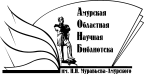 «Амурская областная научная библиотека имени Н.Н. Муравьева-АмурскогоОтдел библиографии и электронных ресурсов